Консультация для родителей.Что мы знаем о народном празднике «Сороки» и традициях казаков?У  православных людей 22 марта- День памяти 40  Святых Севастийских мучеников,  которые погибли  и не предали веру в Бога. Казаки  считали , что они полетели к Богу в виде птиц, а высоко в небо, к самому солнцу летит только жаворонок. У русского народа- жаворонок- это летящая к Богу молитва. Казачки пекли 40 пташек, активное участие принимали в этом и дети . 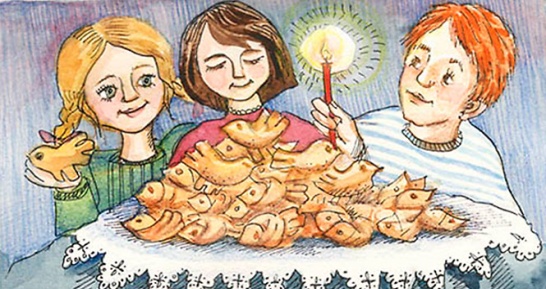 Дети  поднимали жаворонков ( из теста, ткани, бумаги)  вверх бежали в поля и пели заклички. Некоторых привязывали пташек к дереву, призывая в сад и в поля птичек. Ой вы, жаворонки, жавороночки. летите к нам в одонушки.Летел кулик из-за моря, принес кулик 9 замков..Кулик , кулик, замыкай ЗИМУ, Отпирай ВЕСНУ, Тёпло ЛЕТЕЧКО! У-у-у-у….Хорошо бы, чтобы эта добрая традиция стала вашей семейной!Муз. руководитель: Бутенко Анна Васильевна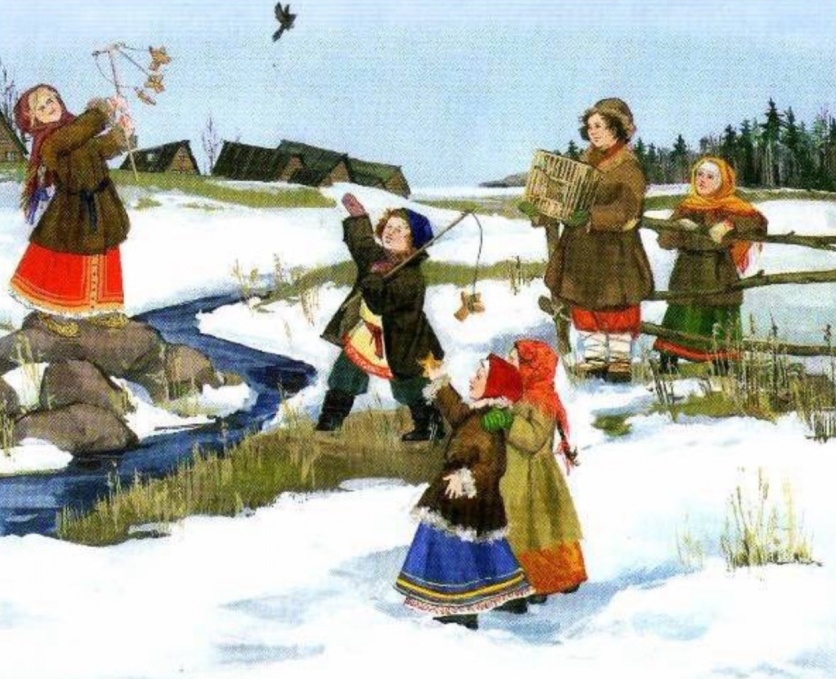 22 марта казаки отмечали праздник второй встречи весны. Звался он «Сороки», «Сорок сороков», «Жаворонки» и др. В народе повсюду существовала вера в то, что в этот день из тёплых стран прилетают первые жаворонки  и приносят с собой весну. А еще наблюдали за погодой в этот день: «Если на сороки выпадет снег- то Пасхальная неделя будет холодной».После Сороков отсчитывали 40   заморозков.